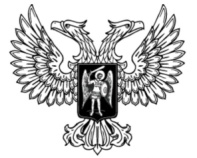 ДонецкАЯ НароднАЯ РеспубликАЗАКОНОБ ОСНОВАХ ГОСУДАРСТВЕННОГО РЕГУЛИРОВАНИЯ ТОРГОВОЙ ДЕЯТЕЛЬНОСТИ, СФЕРЫ ОБЩЕСТВЕННОГО ПИТАНИЯ И БЫТОВОГО ОБСЛУЖИВАНИЯ НАСЕЛЕНИЯПринят Постановлением Народного Совета 2 февраля 2018 года(С изменениями, внесенными Законами от 25.05.2018 № 229-IНСот 07.12.2018 № 04-IIНС,от 08.02.2019 № 16-IIНС,от 24.05.2019 № 36-IIНС)(В тексте Закона слова «Совет Министров» в соответствующем числе и падеже заменены словом «Правительство» в соответствующем числе и падеже согласно Закону от 08.02.2019 № 16-IIНС)Глава 1. Общие положенияСтатья 1. Цели и сфера применения настоящего Закона1. Настоящий Закон определяет основы государственного регулирования торговли, общественного питания и бытового обслуживания населения в Донецкой Народной Республике, а также полномочия органов исполнительной власти Донецкой Народной Республики и органов местного самоуправления в области регулирования торговой деятельности, сферы общественного питания и бытового обслуживания населения.2. Настоящий Закон применяется к отношениям между органами государственной власти, органами местного самоуправления и юридическими лицами, физическими лицами-предпринимателями, осуществляющими торговую деятельность, предоставление услуг общественного питания, бытового обслуживания населения, а также к отношениям, непосредственно связанным с этими видами деятельности.3. Целями настоящего Закона являются:1) обеспечение единства экономического пространства в Донецкой Народной Республике путем установления требований к организации и осуществлению торговой деятельности, общественного питания и бытового обслуживания населения;2) развитие торговой деятельности и торговой инфраструктуры в целях удовлетворения потребностей отраслей экономики в произведенной продукции, обеспечения доступности товаров для населения, формирования конкурентной среды, поддержки производителей товаров на территории Донецкой Народной Республики;3) установление единых требований к субъектам и объектам розничной торговли, общественного питания, бытового обслуживания населения;4) обеспечение соблюдения прав и законных интересов юридических лиц, физических лиц-предпринимателей, осуществляющих торговую деятельность (далее – субъекты хозяйствования, осуществляющие торговую деятельность), юридических лиц, физических лиц-предпринимателей, осуществляющих поставку производимых или закупаемых товаров, предназначенных для использования их в предпринимательской деятельности, в том числе для продажи или перепродажи (далее – субъекты хозяйствования, осуществляющие поставки товаров), баланса экономических интересов указанных субъектов хозяйствования, а также обеспечение при этом соблюдения прав и законных интересов населения;5) разграничение полномочий между органами исполнительной власти, другими органами государственной власти, а также органами местного самоуправления в области регулирования торговой деятельности, сферы общественного питания и бытового обслуживания населения.4. Положения настоящего Закона не применяются к отношениям, связанным с организацией и осуществлением:1) внешнеэкономической деятельности;2) деятельности по проведению организованных торгов;3) купли-продажи ценных бумаг, объектов недвижимости, продукции производственно-технического назначения, в том числе электрической энергии (мощности), тепловой энергии и мощности, а также иных видов энергетических ресурсов;4) деятельности по предоставлению иных услуг, не предусмотренных частью 6 настоящей статьи.5. Отношения, возникающие между субъектами хозяйствования при осуществлении ими торговли товарами, ограниченными в обороте, порядок и условия их продажи регулируются законами Донецкой Народной Республики об обороте таких товаров.6. Для целей настоящего Закона под сферой услуг (далее по тексту 
также – сфера предоставления услуг) понимается предоставление услуг общественного питания и (или) бытового обслуживания населения.Статья 2. Основные понятия, используемые в настоящем ЗаконеДля целей настоящего Закона используются следующие основные понятия:1) ассортимент товаров (услуг) – набор товаров (услуг), объединенных по какому-либо одному или совокупности признаков по видам, моделям, размерам, цветам и иным признакам;2) автомагазин – нестационарный (передвижной) объект мелкорозничной (торговой) сети, представляющий собой автотранспортное средство, рассчитанное на одно рабочее место продавца, и на площади которого размещен товарный запас на один день;3) автоцистерна – нестационарный (передвижной) объект мелкорозничной (торговой) сети, представляющий собой изотермическую емкость, установленную на базе автотранспортного средства и предназначенную для продажи живой рыбы и жидких продовольственных товаров в розлив;4) бытовое обслуживание населения – деятельность субъектов хозяйствования, связанная с оказанием бытовых услуг (работ), по индивидуальным заказам для удовлетворения потребностей населения;5) бытовая услуга – вид деятельности субъектов хозяйствования, связанной с удовлетворением конкретной бытовой потребности индивидуального заказчика, платные услуги, оказываемые физическим лицам (за исключением услуг ломбардов). Исчерпывающий перечень услуг, относящихся к бытовым, устанавливается Правительством Донецкой Народной Республики;6) дистанционная торговля – форма продажи товаров вне объектов торговли с помощью средств связи, при которой выбор товара и его заказ не совпадают по времени с непосредственным его получением покупателем;7) заведение общественного питания – организационно-структурная единица в сфере общественного питания, которая производит и (или) доводит до готовности, продает и организует потребление пищевой продукции собственного производства и (или) покупных товаров, а также может организовывать досуг потребителей;8) заказчики – лица, которым оказываются бытовые услуги;9) исполнитель – субъект хозяйствования (юридическое лицо независимо от формы собственности или физическое лицо-предприниматель), оказывающий бытовые услуги;10) киоск – стационарный некапитальный объект мелкорозничной (торговой) сети, не имеющий торгового зала и помещений для хранения товаров, рассчитанный на одно рабочее место продавца, на площади которого хранится товарный запас;11) лоток – нестационарный (передвижной) объект мелкорозничной (торговой) сети, не имеющий торгового зала и помещений для хранения товаров, представляющий собой легко возводимую сборно-разборную конструкцию, оснащенную прилавком, рассчитанную на одно рабочее место продавца, на площади которой размещен товарный запас на один день;12) магазин – специально оборудованное стационарное капитальное здание или его часть, предназначенное для продажи товаров и оказания услуг покупателям и обеспеченное торговыми, подсобными, административно-бытовыми помещениями, а также помещениями для приема, хранения и подготовки товаров к продаже;13) мелкорозничная торговля – вид розничной торговли через стационарные некапитальные объекты (павильоны, киоски), а также с помощью нестационарных (передвижных) объектов, передвижных средств развозной и разносной торговли, связанный с реализацией товаров и оказанием услуг, не требующих особых условий продажи товара и особых условий оказания услуг;14) нестационарный торговый объект – торговый объект, представляющий собой временное сооружение или временную конструкцию, не связанные прочно с земельным участком вне зависимости от наличия или отсутствия подключения (технологического присоединения) к сетям инженерно-технического обеспечения, в том числе передвижное сооружение (лотки, автомагазины, автоцистерны, тележки), предназначенные для продажи товаров и (или) оказания услуг;15) объект розничной торговли, общественного питания, бытового обслуживания населения (далее – объект) – стационарный капитальный объект, стационарный некапитальный объект, а также нестационарный (передвижной) объект, оснащенный специальным торгово-технологическим оборудованием для осуществления розничной торговли, организации общественного питания, оказания бытовых услуг населению;16) общая площадь объекта – площадь всех помещений объекта;17) предоставление услуг общественного питания – вид предпринимательской деятельности, связанный с производством, переработкой, реализацией и организацией потребления продуктов питания и проведением досуга покупателями по договору оказания услуг;18) оптовая торговля – вид торговли, связанный с приобретением и продажей товаров для использования в предпринимательской деятельности (в том числе для перепродажи) или иных целях, не связанных с личным, семейным, домашним и иным подобным использованием, если иное не установлено законодательными актами Донецкой Народной Республики;19) павильон – стационарный некапитальный объект облегченной конструкции мелкорозничной (торговой) сети, имеющий торговый зал и помещения для хранения товарного запаса, рассчитанный на одно или несколько рабочих мест;20) площадь торгового зала – помещение, предназначенное для выкладки, демонстрации товаров, обслуживания покупателей и проведения денежных расчетов с покупателями при продаже товаров, прохода покупателей;21) покупатель – юридическое лицо или физическое лицо, в том числе физическое лицо-предприниматель, имеющее намерение приобрести или приобретающее товары у субъекта торговли, субъекта общественного питания, поставщика товаров;22) продовольственные товары – продукты в натуральном или переработанном виде, находящиеся в обороте и употребляемые человеком в пищу (в том числе продукты детского питания, продукты диетического питания), бутилированная питьевая вода, алкогольная продукция, пиво и напитки, изготавливаемые на его основе, безалкогольные напитки, жевательная резинка, пищевые добавки и биологически активные добавки;23) разносная торговля – форма мелкорозничной торговли, осуществляемая вне стационарной торговой сети путем непосредственного контакта продавца с покупателем в организациях, на транспорте, дому или улице. К разносной торговле относят торговлю с рук, ручных тележек, через прилавки, из корзин и иных специальных приспособлений для демонстрации, удобства переноски и продажи товаров;24) разносчики – продавцы, осуществляющие разносную торговлю с рук с применением специального оборудования;25) розничная торговля – вид торговли, связанный с приобретением и продажей товаров для личного, семейного, домашнего и иного подобного использования, не связанного с осуществлением хозяйственной деятельности, если иное не установлено законодательством Донецкой Народной Республики;26) сетевая торговля – форма продажи товаров в розницу, осуществляющаяся через многоуровневую сеть торговых агентов и предусматривающая передачу товара для реализации в соответствии с договором, заключенным между субъектом хозяйствования, который осуществляет сетевую торговлю, и торговым агентом сетевой торговли без перехода к торговому агенту сетевой торговли права собственности на товар;27) специализация – реализация одной группы товаров или ее части, оказание одного вида услуг;28) стационарные (капитальные) торговые объекты – здания и строения или части здания и строения, подсоединенные к инженерным коммуникациям, имеющие замкнутый объем, прочно связанные заглубленным фундаментом с земельным участком, предназначенные для продажи товаров и (или) оказания услуг;29) стационарные некапитальные объекты мелкорозничной (торговой) сети – павильоны, киоски, торговые автоматы, иные временные объекты, установленные без заглубленного фундамента и предназначенные для продажи товаров и (или) оказания услуг;30) стационарный торговый объект – торговый объект, представляющий собой здание или часть здания, строение или часть строения, прочно связанные фундаментом такого здания, строения с землей и подключенные (технологически присоединенные) к сетям инженерно-технического обеспечения;31) субъект, осуществляющий розничную торговлю, предоставление услуг общественного питания, бытового обслуживания населения (продавец, исполнитель) – юридическое лицо или физическое лицо-предприниматель, предлагающее и (или) реализующее товар и (или) услуги покупателю (потребителю), а также ведущий личное подсобное хозяйство гражданин, осуществляющий реализацию сельскохозяйственной продукции, произведенной и переработанной при ведении личного подсобного хозяйства (в случаях, предусмотренных законодательством Донецкой Народной Республики);32) тип заведения общественного питания – вид заведения с характерными особенностями кулинарной продукции и номенклатуры предоставляемых услуг потребителям;33) товар – любая вещь, не изъятая, не ограниченная и не запрещенная к обороту законодательством Донецкой Народной Республики, свободно отчуждаемая и переходящая от одного лица к другому;34) торговый автомат – стационарный некапитальный объект мелкорозничной (торговой) сети, предназначенный для продажи штучных товаров без участия продавца;35) торговый объект – здание или часть здания, строение или часть строения, сооружение или часть сооружения, специально оснащенные оборудованием, предназначенным и используемым для выкладки, демонстрации товаров, обслуживания покупателей и проведения денежных расчетов с покупателями при продаже товаров;36) торговая деятельность (далее также – торговля) – вид хозяйственной деятельности, связанный с приобретением и продажей товаров; инициативная, систематическая, выполняемая на собственный риск для получения прибыли деятельность юридических лиц и физических лиц-предпринимателей по покупке и продаже товаров конечным потребителям или посреднические операции, или деятельность по предоставлению агентских, представительских, комиссионных и других услуг в продвижении товаров от производителя к потребителю;37) торговая площадь – площадь торговых помещений объекта, включающая торговый зал (специально оборудованное помещение, предназначенное для обслуживания покупателей) и помещения для оказания услуг общественного питания и (или) бытовых услуг;38) торговая сеть – совокупность двух и более торговых объектов, которые находятся под общим управлением, или совокупность двух и более торговых объектов, которые используются под единым коммерческим обозначением или иными средствами, позволяющими идентифицировать торговый объект как принадлежащий к определенной торговой сети;39) торговая тележка – нестационарный торговый объект, представляющий собой оснащенную колесным механизмом конструкцию на одно рабочее место и предназначенный для перемещения и продажи штучных товаров в потребительской упаковке.40) торговый реестр – реестр, включающий сведения:а) о субъектах хозяйствования, осуществляющих торговую деятельность, предоставление услуг общественного питания, бытовое обслуживание населения, а также о субъектах хозяйствования, осуществляющих поставки товаров (за исключением производителей товаров);б) об объектах торговли, общественного питания, бытового обслуживания населения;в) о состоянии торговли, сферы общественного питания и бытового обслуживания населения на территории Донецкой Народной Республики.(Пункт 40 статьи 2 введен Законом от 08.02.2019 № 16-IIНС)Статья 3. Правовое регулирование отношений в сфере торговой деятельности, общественного питания, бытового обслуживания1. Правовое регулирование отношений в сфере торговой деятельности, общественного питания, бытового обслуживания населения основывается на Конституции Донецкой Народной Республики и осуществляется настоящим Законом, Законом Донецкой Народной Республики от 5 июня 2015 года 
№ 53-IНС «О защите прав потребителей», другими законами и принимаемыми в соответствии с ними иными нормативными правовыми актами Донецкой Народной Республики.2. Если международными договорами Донецкой Народной Республики, ратифицированными в установленном законодательством порядке, определены иные нормы, чем те, которые содержатся в настоящем Законе, то применяются нормы соответствующих международных договоров.Статья 4. Основные принципы и методы государственного регулирования торговой деятельности, сферы общественного питания и бытового обслуживания населения1. Основными принципами государственного регулирования торговли и сферы услуг являются:1) обоснованность и объективность применения мер регулирования розничной торговли, общественного питания и бытового обслуживания населения в Донецкой Народной Республике, гармонизация механизмов регулирования с общепризнанными принципами и нормами международного права;2) соблюдение равенства прав юридических лиц и физических лиц-предпринимателей в сферах торговли и предоставления услуг в рамках действующего законодательства;3) недопустимость неправомерного вмешательства государственных органов в деятельность субъектов торговли, субъектов общественного питания и поставщиков товаров;4) приоритет экономических мер государственного регулирования торговли, общественного питания и бытового обслуживания населения;5) обеспечение реализации права субъектов торговли, субъектов общественного питания на свободное обращение товаров;6) обеспечение реализации права на свободу выбора контрагента и товаров;7) создание равных условий субъектам хозяйствования для развития свободной конкуренции;8) защита государством прав и законных интересов субъектов торговли, субъектов общественного питания, бытового обслуживания, поставщиков товаров и покупателей (заказчиков);9) защита прав и законных интересов граждан, в том числе путем реализации мер социальной помощи малообеспеченным и другим льготным категориям населения;10) защита рынка товаров и услуг потребительского назначения в Донецкой Народной Республике от некачественных и фальсифицированных товаров.2. Государственное регулирование торговой деятельности и сферы услуг осуществляется посредством следующих мер:1) определение и реализация государственной политики;2) лицензирование в случаях и порядке, предусмотренных законодательством Донецкой Народной Республики;3) техническое нормирование, стандартизация, подтверждение соответствия требованиям технических нормативных правовых актов в области технического нормирования и стандартизации в случаях и порядке, предусмотренных законодательством Донецкой Народной Республики;4) установление требований к организации и осуществлению торговли, общественного питания и бытового обслуживания;5) установление требований к заключению и исполнению договоров, предусматривающих поставки продовольственных товаров, между субъектом торговли, субъектом общественного питания и поставщиком продовольственных товаров;6) введение ограничений и (или) запретов на осуществление торговли и общественного питания, в том числе отдельными товарами в случаях, предусмотренных законодательством Донецкой Народной Республики;7) регулирование ценообразования в области торговли, общественного питания и бытового обслуживания населения;8) защита конкуренции в области торговли, общественного питания, бытового обслуживания;9) содействие развитию торговли, общественного питания, бытового обслуживания;10) информационное обеспечение субъектов торговли, субъектов общественного питания, бытового обслуживания, поставщиков товаров, потребителей;11) установление нормативов, государственных социальных стандартов в области торговли, общественного питания и бытового обслуживания;12) осуществление контроля и надзора в области торговли, общественного питания и бытового обслуживания.3. Применение не предусмотренных частью 2 настоящей статьи мер государственного регулирования торговой деятельности и сферы услуг допускается исключительно в случаях, установленных законодательством Донецкой Народной Республики.Статья 5. Полномочия Правительства Донецкой Народной Республики в сфере государственного регулирования торговой деятельности, общественного питания и бытового обслуживанияПравительство Донецкой Народной Республики осуществляет следующие полномочия в сфере государственного регулирования торговой деятельности, общественного питания и бытового обслуживания:1) определение единой государственной политики в сфере торговли, общественного питания, бытового обслуживания;2) обеспечение проведения государственной политики в области торговой деятельности и сфере услуг;3) утверждение методики расчета и порядка установления нормативов минимальной обеспеченности населения площадью торговых объектов;4) утверждение нормативов государственных социальных стандартов в сфере торговой деятельности и в сфере услуг в пределах полномочий, установленных законодательством Донецкой Народной Республики;5) установление ограничений и (или) запретов на осуществление торговли и предоставление услуг в случае необходимости обеспечения безопасности покупателей (заказчиков) и защиты их интересов;6) осуществление нормативного правового регулирования в сфере торговли, общественного питания, бытового обслуживания населения.7) иные предусмотренные настоящим Законом, другими законами Донецкой Народной Республики полномочия в области государственного регулирования торговой деятельности, общественного питания и бытового обслуживания.Статья 6. Полномочия органов исполнительной власти в сфере государственного регулирования торговой деятельности, общественного питания и бытового обслуживания населения1. Республиканский орган исполнительной власти, реализующий государственную политику в сфере промышленности и торговли, осуществляет следующие полномочия:1) реализация государственной политики в сфере торговой деятельности и деятельности по предоставлению услуг на территории Донецкой Народной Республики;2) разработка и реализация мероприятий, содействующих развитию торговли, сферы общественного питания и бытового обслуживания населения на территории Донецкой Народной Республики;3) разработка и реализация республиканских программ развития торговли и сферы услуг;4) утверждение формы торгового реестра, порядка его формирования и порядка предоставления информации, содержащейся в торговом реестре;(Пункт 4 части 1 статьи 6 изложен в новой редакции в соответствии Законом от 08.02.2019 № 16-IIНС)5) участие совместно с органом исполнительной власти, осуществляющим функции по формированию официальной статистической информации, в определении содержания форм статистической отчетности, применяемых в области торговой деятельности и сферы предоставления услуг, а также сроков их представления субъектами хозяйствования;6) осуществление информационно-аналитического наблюдения за состоянием розничной торговли, общественного питания и бытового обслуживания населения;7) проведение анализа состояния потребительского рынка, осуществления торговли, общественного питания и бытового обслуживания, в том числе на основании данных государственной статистической отчетности;8) разработка мер, направленных на создание условий для развития конкуренции в области торговли, общественного питания и бытового обслуживания;9) осуществление мероприятий по насыщению потребительского рынка товарами, повышению их качества и конкурентоспособности, свободному перемещению товаров по территории Донецкой Народной Республики, а также обеспечение проведения закупочных и товарных интервенций;10) осуществление контроля и надзора в области торговли, общественного питания и бытового обслуживания в порядке, установленном законодательством Донецкой Народной Республики;11) применение к субъектам хозяйствования, виновным в нарушении законодательства в сфере торговли, общественного питания и бытового обслуживания населения, мер ответственности в случаях и порядке, установленных законодательством Донецкой Народной Республики;12) разработка и утверждение:а) технологических требований к организации процессов продажи товаров, производству продукции общественного питания и контролю ее качества;б) классификации розничных торговых объектов по видам и типам, а также классификации форм торговли;в) классификации объектов общественного питания по типам и классам, а также критериев отнесения объектов общественного питания к классам и подразделения их на типы;г) классификации объектов бытового обслуживания населения;(Подпункт «г» пункта 12 части 1 статьи 6 введен Законом от 08.02.2019 № 16-IIНС)13) государственное прогнозирование и реализация государственной политики развития розничной торговли, общественного питания и бытового обслуживания населения в Донецкой Народной Республике, обеспечение продовольственной безопасности государства в рамках своих полномочий;14) установление правил продажи отдельных видов товаров, требующих особых условий хранения и реализации, правил оказания услуг общественного питания, правил бытового обслуживания населения;15) разработка и утверждение положения о создании и обеспечении функционирования системы государственного информационного обеспечения в сфере торговли, общественного питания, бытового обслуживания населения на территории Донецкой Народной Республики;(Пункт 15 части 1 статьи 6 изложен в новой редакции в соответствии Законом от 08.02.2019 № 16-IIНС)16) разработка предложений по совершенствованию механизма международного сотрудничества, заключению межправительственных договоров, договоров межведомственного характера;17) в пределах своих полномочий принятие мер по защите внутреннего рынка Донецкой Народной Республики, в порядке, установленном законодательством;18) иные полномочия, предусмотренные настоящим Законом, другими законами и иными нормативными правовыми актами Донецкой Народной Республики.Статья 7. Полномочия органов местного самоуправления в сфере регулирования торговой деятельности, общественного питания и бытового обслуживания1. Органы местного самоуправления на территории соответствующей административно-территориальной единицы в сфере торговли, общественного питания и бытового обслуживания населения:1) разрабатывают и реализуют местные программы развития торговли, общественного питания и бытового обслуживания населения;2) обеспечивают выполнение республиканских программ развития торговли и сферы услуг на территории административно-территориальной единицы;3) готовят рекомендации по внесению дополнений и изменений в республиканские программы развития торговли и сферы услуг;4) реализуют мероприятия по насыщению потребительского рынка товарами, проведению закупочных и товарных интервенций;5) разрабатывают и утверждают схему размещения стационарных и нестационарных торговых объектов с учетом нормативов минимальной обеспеченности населения площадью торговых объектов на территории Донецкой Народной Республики, стационарных и нестационарных объектов общественного питания и бытового обслуживания населения;6) осуществляют контроль и надзор в области торговли, общественного питания и бытового обслуживания населения в порядке, установленном законодательством Донецкой Народной Республики;7) создают условия для обеспечения жителей административно-территориальной единицы услугами торговли;8) осуществляют информационно-аналитическое наблюдение за состоянием рынка определенного товара и осуществлением торговой деятельности на территории административно-территориальной единицы;9) осуществляют выдачу согласований субъектам хозяйствования на право организации торговой деятельности, общественного питания и бытового обслуживания населения в порядке, установленном республиканским органом исполнительной власти, реализующим государственную политику в сфере промышленности и торговли;10) осуществляют иные полномочия, предусмотренные настоящим Законом, другими законами и иными нормативными правовыми актами Донецкой Народной Республики.2. В целях создания условий для обеспечения жителей административно-территориальной единицы услугами розничной торговли, общественного питания и бытового обслуживания населения органы местного самоуправления реализуют следующие полномочия:1) организация обслуживания отдельных категорий граждан, пользующихся социальной поддержкой;2) проведение контроля за соблюдением нормативных правовых актов в сфере розничной торговли, общественного питания и бытового обслуживания населения в пределах представленных им полномочий;3) организация изучения и прогнозирования спроса на товары и услуги потребительского назначения, информационно-аналитического наблюдения за состоянием рынка товаров и услуг потребительского назначения на территории соответствующей административно-территориальной единицы;4) формирование товарных запасов на случай возникновения чрезвычайных ситуаций.3. Органы государственной власти Донецкой Народной Республики могут в установленном законодательством Донецкой Народной Республики порядке наделять органы местного самоуправления отдельными государственными полномочиями в сфере регулирования розничной торговли, общественного питания и бытового обслуживания населения, предоставленными им в соответствии с настоящим Законом, с передачей необходимых для их осуществления материальных и финансовых средств.Статья 8. Участие в формировании и реализации государственной политики в области торговой деятельности и сферы услуг общественных организаций, объединений и иных некоммерческих организаций (их ассоциаций, союзов)1. Республиканский орган исполнительной власти, реализующий политику в сфере промышленности и торговли, в целях согласования общественно значимых интересов субъектов хозяйствования, осуществляющих торговую деятельность, субъектов хозяйствования, осуществляющих поставки товаров, субъектов хозяйствования, осуществляющих деятельность в сфере предоставления услуг, а также потребителей товаров привлекает на добровольной основе некоммерческие организации, объединяющие таких субъектов хозяйствования, к участию в формировании и реализации государственной политики в области торговой деятельности и сферы услуг.2. Участие в формировании и реализации государственной политики в области торговой деятельности и сферы услуг некоммерческих организаций, объединяющих субъектов хозяйствования, осуществляющих торговую деятельность, субъектов хозяйствования, осуществляющих поставки товаров, субъектов хозяйствования, осуществляющих деятельность в сфере предоставления услуг, а также общественных организаций (объединений) потребителей может осуществляться в следующих формах:1) участие в разработке проектов нормативных правовых актов Донецкой Народной Республики в области торговой деятельности, республиканских программ развития торговли;2) участие в анализе финансовых, экономических, социальных и иных показателей развития торговли на территории Донецкой Народной Республики, административно-территориальных единиц, в оценке эффективности применения мер по ее поддержке, в подготовке прогноза развития торговли и сферы услуг на территории Донецкой Народной Республики;3) распространение отечественного и международного опыта в области торговой деятельности и в сфере услуг;4) предоставление необходимой информации для формирования и реализации государственной политики в области торговой деятельности и в сфере услуг;5) подготовка для органов государственной власти и органов местного самоуправления предложений о совершенствовании торговой деятельности и сферы услуг;6) иные предусмотренные настоящим Законом, другими законами, иными нормативными правовыми актами Донецкой Народной Республики формы такого участия.Глава 2. Требования к организации и осуществлению торговой деятельностиСтатья 9. Права и обязанности субъектов хозяйствования, осуществляющих торговую деятельность, субъектов хозяйствования, осуществляющих поставки товаров, при организации торговой деятельности и ее осуществлении1. Торговая деятельность в Донецкой Народной Республике осуществляется субъектами хозяйствования, зарегистрированными в установленном законодательством Донецкой Народной Республики порядке, если иное не предусмотрено законодательством или международными договорами Донецкой Народной Республики.2. Субъекты хозяйствования, осуществляющие торговую деятельность, при организации торговой деятельности и ее осуществлении, за исключением установленных настоящим Законом, другими законами Донецкой Народной Республики случаев, самостоятельно определяют:1) вид торговли (оптовая и (или) розничная торговля);2) форму торговли (в стационарных торговых объектах, вне стационарных торговых объектов, в том числе на ярмарках, выставках, развозная торговля, разносная торговля, дистанционный способ продажи товаров, продажа товаров с использованием автоматов и иные формы торговли);3) способ торговли (с использованием торговых объектов и (или) без использования торговых объектов);4) специализацию торговли (универсальная торговля и (или) специализированная торговля);5) тип торгового объекта, используемого для осуществления торговой деятельности (стационарный торговый объект и (или) нестационарный торговый объект);6) основания использования имущества при осуществлении торговой деятельности (право собственности и (или) иное законное основание);7) порядок и условия осуществления торговой деятельности, в том числе:а) ассортимент продаваемых товаров;б) режим работы при условии обязательного предварительного уведомления органа местного самоуправления;в) приемы и способы, с помощью которых осуществляется продажа товаров;г) количество, типы, модели технологического оборудования, инвентаря, используемых при осуществлении торговой деятельности;д) способы доведения до покупателей информации о продавце, о предлагаемых для продажи товарах, об оказываемых услугах;8) цены на продаваемые товары, за исключением регулируемых цен;9) форму распространения рекламы в торговом объекте и в его витринах, не запрещенную действующим законодательством;10) условия заключения договоров купли-продажи товаров, договоров возмездного оказания услуг;11) иные порядок и условия осуществления торговой деятельности.3. Указанные в пункте 7 части 2 настоящей статьи порядок и условия осуществления торговой деятельности применительно к государственным или муниципальным предприятиям, учреждениям торговли устанавливаются по решению соответствующих органов исполнительной власти и органов местного самоуправления.4. В случае если законами Донецкой Народной Республики предусмотрено государственное регулирование цен на отдельные виды товаров, торговых надбавок (наценок) к ценам на них (в том числе установление их предельных (максимального и (или) минимального) уровней органами государственной власти), цены на такие товары, торговые надбавки (наценки) к ценам на них устанавливаются в соответствии с указанными законами, а также принимаемыми в соответствии с ними нормативными правовыми актами соответствующих органов государственной власти и (или) нормативными правовыми актами органов местного самоуправления.5. Перечень отдельных видов социально значимых продовольственных товаров первой необходимости и порядок установления предельно допустимых розничных цен на них устанавливаются Правительством Донецкой Народной Республики.6. В случае если в течение тридцати календарных дней подряд на отдельной административно-территориальной единице Донецкой Народной Республики рост розничных цен на отдельные виды социально значимых продовольственных товаров первой необходимости составит тридцать и более процентов, Правительство Донецкой Народной Республики в целях стабилизации розничных цен на данные виды товаров имеет право устанавливать предельно допустимые розничные цены на них на данной территории.Статья 10. Права и обязанности субъекта хозяйствования, осуществляющего торговую деятельность, и субъекта хозяйствования, осуществляющего поставки продовольственных товаров, в связи с заключением и исполнением договора поставки продовольственных товаров1. Субъект хозяйствования, осуществляющий торговую деятельность посредством организации торговой сети, обязан обеспечивать субъекту хозяйствования, осуществляющему поставки продовольственных товаров, доступ к информации об условиях отбора контрагента для заключения договора поставки продовольственных товаров и о существенных условиях такого договора путем размещения соответствующей информации на своем сайте в информационно-телекоммуникационной сети Интернет или путем предоставления запрашиваемой информации безвозмездно в четырнадцатидневный срок со дня получения соответствующего запроса.2. Субъект хозяйствования, осуществляющий поставки продовольственных товаров, обязан обеспечивать субъекту хозяйствования, осуществляющему торговую деятельность посредством организации торговой сети, доступ к информации об условиях отбора контрагента для заключения договора поставки продовольственных товаров и о существенных условиях такого договора, к информации о качестве и безопасности поставляемых продовольственных товаров путем размещения соответствующей информации на своем сайте в информационно-телекоммуникационной сети Интернет или путем предоставления запрашиваемой информации безвозмездно в четырнадцатидневный срок со дня получения соответствующего запроса.3. Цена договора поставки продовольственных товаров, заключаемого между субъектом хозяйствования, осуществляющим поставки продовольственных товаров, и субъектом хозяйствования, осуществляющим торговую деятельность, определяется исходя из цены продовольственных товаров, установленной соглашением сторон договора поставки продовольственных товаров с учетом требований, предусмотренных частями 4 и 6 настоящей статьи.4. В случае если между субъектом хозяйствования, осуществляющим торговую деятельность, и субъектом хозяйствования, осуществляющим поставки продовольственных товаров, заключается договор поставки продовольственных товаров с условием оплаты таких товаров через определенное время после их передачи субъекту хозяйствования, осуществляющему торговую деятельность, срок оплаты таких товаров для установления данным договором определяется по следующим правилам:1) продовольственные товары, на которые срок годности установлен менее чем десять дней, подлежат оплате в срок не позднее чем восемь рабочих дней со дня приемки таких товаров субъектом хозяйствования, осуществляющим торговую деятельность;(Пункт 1 части 4 статьи 10 с изменениями, внесенными в соответствии с Законом от 24.05.2019 № 36-IIНС)2) продовольственные товары, на которые срок годности установлен от десяти до тридцати дней включительно, подлежат оплате в срок не позднее чем двадцать пять календарных дней со дня приемки таких товаров субъектом хозяйствования, осуществляющим торговую деятельность;(Пункт 2 части 4 статьи 10 с изменениями, внесенными в соответствии с Законом от 24.05.2019 № 36-IIНС)3) продовольственные товары, на которые срок годности установлен свыше тридцати дней, а также алкогольная продукция, произведенная на территории Донецкой Народной Республики подлежат оплате в срок не позднее чем сорок календарных дней со дня приемки таких товаров субъектом хозяйствования, осуществляющим торговую деятельность.(Пункт 3 части 4 статьи 10 с изменениями, внесенными в соответствии с Законом от 24.05.2019 № 36-IIНС)5. Оплата продовольственных товаров в срок, установленный правилами, определенными частью 4 настоящей статьи, осуществляется при условии исполнения субъектом хозяйствования, осуществляющим поставки продовольственных товаров, обязанности по передаче документов, относящихся к поставкам таких товаров в соответствии с законами, иными нормативными правовыми актами Донецкой Народной Республики и договором поставки продовольственных товаров.6. В случае если субъект хозяйствования, осуществляющий поставки продовольственных товаров, не передает или отказывается передать субъекту хозяйствования, осуществляющему торговую деятельность, документы, которые он должен передать в соответствии с законами, иными нормативными правовыми актами Донецкой Народной Республики и договором поставки продовольственных товаров, сроки оплаты продовольственных товаров, установленные правилами, определенными частью 4 настоящей статьи, увеличиваются на период предоставления субъектом хозяйствования, осуществляющим поставки продовольственных товаров, по запросу субъекта хозяйствования, осуществляющего торговую деятельность, указанных документов.7. В договоре поставки продовольственных товаров не допускается установление запрета на смену лиц в обязательстве по такому договору путем уступки требования, а также ответственности за несоблюдение указанного запрета сторонами такого договора.8. Услуги по рекламированию продовольственных товаров, маркетингу и подобные услуги, направленные на продвижение продовольственных товаров, могут оказываться субъектом хозяйствования, осуществляющим торговую деятельность, на основании договоров возмездного оказания соответствующих услуг.9. Включение в договор поставки продовольственных товаров условий о совершении субъектом хозяйствования, осуществляющим торговую деятельность, в отношении поставленных продовольственных товаров определенных действий, об оказании услуг по рекламированию товаров, маркетингу и подобных услуг, направленных на продвижение продовольственных товаров, а также заключение договора поставки продовольственных товаров путем понуждения к заключению договора возмездного оказания услуг, направленных на продвижение продовольственных товаров, не допускается.Глава 3. Основные требования к организации и осуществлению розничной торговли, предоставлению услуг общественного питания и бытовому обслуживанию населенияСтатья 11. Требования к субъектам, осуществляющим розничную торговлю, предоставление услуг общественного питания и бытового обслуживания населения1. Деятельность на рынке товаров и услуг потребительского назначения на территории Донецкой Народной Республики вправе осуществлять любые юридические лица и физические лица-предприниматели (в том числе нерезиденты), зарегистрированные в качестве таковых в соответствии с законодательством Донецкой Народной Республики.2. Не допускается на рынке товаров и услуг потребительского назначения деятельность, имеющая своей целью извлечение прибыли от построения сети покупателей, в которой доход первых участников (покупателей) осуществляется за счет вкладов последующих участников (покупателей) с сокрытием реальной прибыли всех участников сети.3. Субъекты хозяйствования, осуществляющие деятельность на рынке товаров и услуг потребительского назначения на территории Донецкой Народной Республики, обязаны оформить в органах местного самоуправления административно-территориальной единицы, на территории которой осуществляется деятельность, согласование на право осуществления торговой деятельности, оказания услуг общественного питания и бытового обслуживания.Статья 12. Требования к объектам розничной торговли, общественного питания, бытового обслуживания населения1. Для осуществления деятельности на рынке товаров и услуг потребительского назначения субъекты используют специально оборудованные стационарные капитальные и некапитальные объекты, а также специально оборудованные нестационарные (передвижные) объекты либо не используют такие объекты при реализации товаров с рук (разносчики).Типы объектов розничной торговли, общественного питания, бытового обслуживания населения определяются республиканским органом исполнительной власти, реализующим государственную политику в сфере промышленности и торговли.В целях бесперебойного круглосуточного снабжения населения товарами, услугами, соблюдения правопорядка и интересов жителей города режим работы предприятий торговли, общественного питания и бытового обслуживания согласовывается с органами местного самоуправления.(Абзац третий части 1 статьи 12 с изменениями, внесенными в соответствии с Законом от 24.05.2019 № 36-IIНС)2. Объекты могут размещаться в отдельно стоящих зданиях и строениях, в пристроенных, встроенных, встроенно-пристроенных к жилым домам помещениях либо зданиях и строениях иного назначения, на территории промышленных и иных объектов, с учетом ограничений, установленных настоящим Законом, иными нормативными правовыми актами Донецкой Народной Республики, нормативными правовыми актами органов местного самоуправления.Не допускается размещать пристроенными, встроенными и встроенно-пристроенными в жилые здания:1) (Пункт 1 части 2 статьи 12 утратил силу в соответствии с Законом от 24.05.2019 № 36-IIНС)2) бани и сауны (кроме индивидуальных саун в квартирах и одноквартирных домах);3) объекты общественного питания с числом мест более 50 и общей площадью более 250 кв. метров;4) прачечные и химчистки (кроме приемных пунктов и прачечных самообслуживания производительностью до 75 килограмм в смену);5) субъекты хозяйствования, которые оказывают ритуальные услуги.Законодательством Донецкой Народной Республики могут быть установлены иные ограничения для размещения объектов розничной торговли, общественного питания, бытового обслуживания населения в отдельно стоящих зданиях и строениях, в пристроенных, встроенных, встроенно-пристроенных к жилым домам помещениях, в том числе приводящие к загрязнению территории и воздуха жилой застройки.3. Не допускается осуществление деятельности в сфере игорного бизнеса, за исключением бильярда и боулинга в объектах розничной торговли, бытового обслуживания и общественного питания.4. Стационарные капитальные и некапитальные объекты вводятся в эксплуатацию на основании протокольного решения государственной приемочной комиссии.5. В случае принятия субъектом хозяйствования, осуществляющим розничную торговлю, предоставление услуг общественного питания, бытового обслуживания населения, решения о круглосуточном режиме работы объекта, такое решение должно быть согласовано с органом местного самоуправления.Статья 13. Особенности регулирования арендных отношений с субъектами хозяйствования, осуществляющими розничную торговлю, предоставление услуг общественного питания, бытового обслуживания населенияВ случае если объект розничной торговли, общественного питания, бытового обслуживания населения находится у субъекта хозяйствования на праве аренды, по истечении срока аренды арендатор имеет преимущества на заключение договора аренды на новый срок, кроме случаев нарушений условий договора или изменения существенных условий договора аренды.Статья 14. Формирование схем размещения торговых объектов1. В целях экономически и социально обоснованного распределения объектов, учета интересов населения, обеспечения территориальной доступности объекты розничной торговли размещаются в соответствии с градостроительным законодательством и планами развития территорий.2. Крупные объекты розничной торговли размещаются в соответствии с разрабатываемыми органами местного самоуправления схемами размещения стационарных и нестационарных торговых объектов на подведомственной территории, в том числе в составе соответствующих схем размещения объектов, на основе нормативов обеспеченности жителей населенного пункта товарами и услугами потребительского назначения по согласованию с республиканским органом исполнительной власти, реализующим государственную политику в сфере промышленности и торговли.Решение о строительстве крупных торговых объектов принимается на основании нормативного правового акта органа местного самоуправления.3. При размещении крупных объектов, предназначенных для осуществления торговли и (или) предоставления услуг (площадью более 1000 кв. метров, или объектов общественного питания более 100 посадочных мест), должны соблюдаться права населения на благоприятную среду жизнедеятельности и решение об их размещении принимается с учетом результатов общественных слушаний.4. Строительство, реконструкция крупных объектов потребительского рынка должны осуществляться в соответствии с требованиями разрешенного использования территории, утвержденной проектной документацией, градостроительными, строительными, санитарно-эпидемиологическими нормами и правилами, требованиями безопасности, иными требованиями, установленными законодательством.5. Органы местного самоуправления Донецкой Народной Республики вправе разрабатывать и утверждать зонирование (схемы размещения) специализированных объектов розничной торговли по реализации социально значимых видов товаров, перечень которых устанавливается Главой Донецкой Народной Республики или Правительством Донецкой Народной Республики.6. В случае размещения специализированных объектов розничной торговли в соответствии с утвержденными схемами запрещается использование таких объектов для осуществления иного вида деятельности.Статья 15. Особенности размещения нестационарных торговых объектов1. Размещение нестационарных торговых объектов на земельных участках, в зданиях, строениях, сооружениях, находящихся в государственной или муниципальной собственности, осуществляется в соответствии со схемой размещения нестационарных торговых объектов с учетом необходимости обеспечения устойчивого развития территорий и достижения нормативов минимальной обеспеченности населения площадью торговых объектов.2. Порядок включения в схему размещения, указанную в части 1 настоящей статьи, нестационарных торговых объектов, расположенных на земельных участках, в зданиях, строениях, сооружениях, находящихся в государственной собственности, устанавливается Правительством Донецкой Народной Республики.3. Схема размещения нестационарных торговых объектов на земельных участках, в зданиях, строениях, сооружениях, находящихся в муниципальной собственности, разрабатывается и утверждается органом местного самоуправления в порядке, установленном республиканским органом исполнительной власти, реализующим государственную политику в сфере промышленности и торговли.4. Схема размещения нестационарных торговых объектов и вносимые в нее изменения подлежат опубликованию на официальных сайтах республиканского органа исполнительной власти, реализующего государственную политику в сфере промышленности и торговли, и органа местного самоуправления в информационно-телекоммуникационной сети Интернет.5. Утверждение схемы размещения нестационарных торговых объектов, а равно как и внесение в нее изменений, не может служить основанием для пересмотра мест размещения нестационарных торговых объектов, строительство, реконструкция или эксплуатация которых были начаты до утверждения указанной схемы.6. Порядок размещения и использования нестационарных торговых объектов в стационарном торговом объекте, в ином здании, строении, сооружении или на земельном участке, находящихся в частной собственности, устанавливается собственником стационарного торгового объекта, иного здания, строения, сооружения или земельного участка с учетом требований, определенных законодательством Донецкой Народной Республики.Глава 4. Особые режимы розничной торговли, общественного питания, бытового обслуживания населенияСтатья 16. Требования к организации ярмарок и продажи товаров (выполнения работ, оказания услуг) на них1. Ярмарки организуются органами исполнительной власти, органами местного самоуправления, юридическими лицами, физическими лицами-предпринимателями (далее – организатор ярмарки). Организация ярмарок и продажи товаров (выполнения работ, оказания услуг) на них осуществляется в порядке, установленном настоящим Законом и иными нормативными правовыми актами Донецкой Народной Республики, регулирующими деятельность по реализации товаров, работ, услуг. 2. Организатор ярмарки разрабатывает и утверждает план мероприятий по организации ярмарки и продажи товаров (выполнения работ, оказания услуг) на ней, а также определяет режим работы ярмарки, порядок организации ярмарки, порядок предоставления мест для продажи товаров (выполнения работ, оказания услуг) на ярмарке в соответствии с порядком организации ярмарок, разработанным и утвержденным республиканским органом исполнительной власти, реализующим государственную политику в сфере промышленности и торговли.3. Организатор ярмарки опубликовывает в средствах массовой информации и размещает на своем сайте в информационно-телекоммуникационной сети Интернет информацию о плане мероприятий по организации ярмарки и продажи товаров (выполнения работ, оказания услуг) на ней.4. Места для продажи товаров (выполнения работ, оказания услуг) на ярмарке предоставляются юридическим лицам, физическим лицам-предпринимателям, а также гражданам (в том числе гражданам, ведущим фермерское хозяйство, личное крестьянское хозяйство или занимающимся садоводством, огородничеством, животноводством).5. Торговые места на ярмарке предоставляются на платной или бесплатной основе в порядке, предусмотренном организатором ярмарки. Размер платы за предоставление оборудованных мест для продажи товаров (выполнения работ, оказания услуг) на ярмарке, а также за оказание услуг, связанных с обеспечением торговли (уборка территории, проведение ветеринарно-санитарной экспертизы и другие услуги), определяется организатором ярмарки с учетом необходимости компенсации затрат на организацию ярмарки и продажи товаров (выполнения работ, оказания услуг) на ней. Органы исполнительной власти и органы местного самоуправления организовывают ярмарки исключительно на бесплатной основе.6. Требования к организации продажи товаров (в том числе товаров, подлежащих продаже на ярмарках соответствующих типов и включению в соответствующий перечень) и выполнения работ, оказания услуг на ярмарках устанавливаются нормативными правовыми актами республиканского органа исполнительной власти, реализующего государственную политику в сфере промышленности и торговли, с учетом требований, установленных законодательством Донецкой Народной Республики о защите прав потребителей, в области обеспечения санитарно-эпидемиологического благополучия населения, о пожарной безопасности, в области охраны окружающей среды и других установленных законодательством Донецкой Народной Республики требований.Статья 17. Организация обслуживания отдельных категорий граждан, отнесенных к социально незащищенным слоям населения1. Для обслуживания отдельных категорий граждан, отнесенных к социально незащищенным слоям населения, органами местного самоуправления в порядке, установленном Правительством Донецкой Народной Республики, могут быть определены специализированные объекты, в которых реализуются социально значимые виды товаров (оказываются социально значимые виды услуг), стоимость которых ниже средних цен на такие товары (услуги).2. Перечень социально значимых товаров и услуг утверждается Главой Донецкой Народной Республики или Правительством Донецкой Народной Республики.3. Для объектов, предусмотренных частью 1 настоящей статьи, нормативными правовыми актами Донецкой Народной Республики могут быть установлены льготы или прямые денежные компенсации за счет средств Республиканского бюджета Донецкой Народной Республики.Статья 18. Особенности размещения и организации работы стационарных некапитальных и нестационарных (передвижных) объектов торговли1. В случае недостатка или низкой обеспеченности сетью объектов розничной торговли и с учетом спроса и предложений жителей данной административно-территориальной единицы допускается работа:1) стационарных некапитальных объектов мелкорозничной (торговой) сети – павильонов, киосков, торговых автоматов, иных временных построек;2) нестационарных (передвижных) объектов мелкорозничной (торговой) сети – лотков, торговых палаток, автомагазинов, автоцистерн, тележек.2. Объекты, указанные в части 1 настоящей статьи, размещаются на неиспользуемых (свободных) земельных участках в соответствии со схемами их размещения на основании:1) краткосрочных договоров аренды земельных участков для стационарных некапитальных объектов;2) разрешений, выдаваемых органом местного самоуправления для нестационарных (передвижных) объектов мелкорозничной (торговой) сети.3. Порядок разработки схем размещения, порядок размещения и организации работы, включая требования к режиму работы и специализации стационарных некапитальных и нестационарных (передвижных) объектов мелкорозничной (торговой) сети, порядок выдачи разрешений устанавливаются республиканским органом исполнительной власти, реализующим государственную политику в сфере промышленности и торговли.4. По истечении срока разрешения на размещение или краткосрочного договора аренды земельного участка собственник стационарного некапитального или нестационарного (передвижного) объекта мелкорозничной (торговой) сети обязан осуществить его вывод, кроме случаев, когда в установленном порядке принято решение о пролонгации срока его размещения.5. Через стационарные некапитальные и нестационарные (передвижные) объекты мелкорозничной (торговой) сети производится продажа товаров, не требующих особых условий хранения и реализации.6. В нестационарных (передвижных) объектах мелкорозничной (торговой) сети запрещается реализация:1) продовольственных товаров непромышленного изготовления, не имеющих промышленной упаковки;2) скоропортящихся продовольственных товаров при отсутствии исправного холодильного оборудования;3) алкогольной продукции.7. В стационарных некапитальных и нестационарных (передвижных) объектах мелкорозничной (торговой) сети запрещается реализация алкогольной продукции, кроме павильонов, отвечающих требованиям к торговым объектам по реализации такой продукции, установленным законодательством Донецкой Народной Республики о государственном регулировании производства и оборота этилового спирта, алкогольной и спиртосодержащей продукции.Статья 19. Особенности организации работы разносчиков1. При проведении спортивно-зрелищных, культурно-массовых мероприятий допускается работа разносчиков – продавцов, осуществляющих разносную торговлю с рук с применением специального оборудования.2. Работа разносчиков осуществляется на основании разрешений, выдаваемых органом местного самоуправления.3. Разносчики осуществляют продажу мороженого, безалкогольных напитков, кондитерских и хлебобулочных изделий в упаковке изготовителя товара, сувенирных изделий.Статья 20. Особенности размещения и организации работы объектов розничной торговли, общественного питания, бытового обслуживания населения на отдельных территориях Донецкой Народной Республики1. Размещение и организация работы объектов розничной торговли, общественного питания, бытового обслуживания населения на закрытых территориях, на железнодорожном, воздушном и морском транспорте, в таможенной зоне, в образовательных учреждениях осуществляется с учетом специфики обслуживаемых категорий покупателей в строгом соответствии с действующими санитарными правилами и нормами, определяющими осуществление деятельности и обеспечивающими эпидемическую, эпизоотическую и экологическую безопасность в месте расположения и в порядке, устанавливаемом законами и иными нормативными правовыми актами Донецкой Народной Республики.2. На указанных в части 1 настоящей статьи территориях в порядке, установленном законодательством, могут быть введены нормы отпуска отдельных видов товаров с ограничением форм реализации товаров (оказания услуг), ассортимента реализуемых товаров (оказываемых услуг) и режима работы объектов розничной торговли, общественного питания, бытового обслуживания населения.Нормы отпуска отдельных видов товаров, предусмотренные настоящей частью, разрабатываются органами исполнительной власти в соответствии с их полномочиями и утверждаются Правительством Донецкой Народной Республики.Статья 21. Особенности организации дистанционной торговли1. Продажа товаров дистанционным способом – продажа товаров по договору розничной купли-продажи, заключаемому на основании ознакомления покупателя с предложенным продавцом описанием товара, содержащимся в каталогах, проспектах, буклетах либо представленным на фотоснимках или с использованием сетей почтовой связи, телекоммуникационных сетей электросвязи, в том числе информационно-телекоммуникационной сети Интернет, а также телекоммуникационных сетей для трансляции телеканалов и (или) радиоканалов, или иными способами, исключающими возможность непосредственного ознакомления покупателя с товаром либо образцом товара при заключении такого договора.2. Субъект хозяйствования (продавец), осуществляющий дистанционную торговлю, обязан до заключения договора розничной купли-продажи (далее – договор) предоставить покупателю информацию об основных потребительских свойствах товара и адресе (месте нахождения) продавца, сведения о государственной регистрации, фактическом месте нахождения (адресе), наличии патента или лицензии, о месте изготовления товара, полном фирменном наименовании (наименовании) продавца, о цене и об условиях приобретения товара, о его доставке, сроке службы, сроке годности и гарантийном сроке, о порядке оплаты товара, а также о сроке, в течение которого действует предложение о заключении договора, иные сведения, предусмотренные законодательством Донецкой Народной Республики.3. Положения частей 1–2 настоящей статьи распространяются на субъекты хозяйствования, зарегистрированные в Донецкой Народной Республике в порядке, установленном законодательством.4. Реализация подакцизных товаров дистанционным способом запрещается.5. Правила продажи товаров дистанционным способом разрабатываются республиканским органом власти, реализующим государственную политику в сфере промышленности и торговли, и утверждаются Правительством Донецкой Народной Республики.Статья 22. Особенности организации выездной торговли1. Выездная торговля осуществляется для удовлетворения потребительских нужд в товарах, отсутствующих на соответствующей территории, либо в случае отсутствия торговых объектов на данной территории. 2. Порядок осуществления выездной торговли устанавливается республиканским органом исполнительной власти, реализующим государственную политику в сфере промышленности и торговли, с учетом требований настоящего Закона.Статья 23. Особенности организации торговли по заказам1. Торговля по заказам осуществляется путем предоставления продавцом сведений на основе рекламы или иным способом распространения информации о товарах. 2. Торговля по заказам осуществляется посредством приема заказов субъектами хозяйствования и непосредственно у покупателя в местах торговли. 3. Цена услуги по приему и выполнению заказа, порядок оплаты, срок доставки определяются договором.4. Доставка товара осуществляется нарочно или с привлечением транспортной или почтовой организации. 5. В случае отказа заказчика от принятия заказа, выполненного без нарушений условий договора, заказчик обязан возместить продавцу стоимость услуг по транспортировке товара к заказчику и обратно.Статья 24. Особенности организации комиссионной торговли1. Комиссионная торговля – форма продажи товаров в розницу, которая предусматривает передачу товара для реализации в соответствии с договором комиссии, заключенным между субъектом хозяйствования (комиссионером) и физическим или юридическим лицом (комитентом), без перехода к комиссионеру права собственности на товар.2. На комиссию принимаются только непродовольственные товары, как новые, так и бывшие в употреблении, которые удовлетворяют санитарным нормам и требованиям.3. Правила комиссионной торговли непродовольственными товарами разрабатываются республиканским органом исполнительной власти, реализующим государственную политику в сфере промышленности и торговли, и утверждаются Правительством Донецкой Народной Республики.Статья 25. Особенности организации сетевой торговли1. Субъект хозяйствования, осуществляющий сетевую торговлю, должен иметь помещение для приема, хранения и подготовки для продажи товаров (офисные и складские помещения) и реализовывать товары через торговых агентов сетевой торговли в месте нахождения покупателя.2. Ответственность за качество и безопасность реализованных товаров несет субъект хозяйствования, осуществляющий сетевую торговлю.3. Торговым агентом сетевой торговли может быть физическое лицо (в том числе физическое лицо-предприниматель), которое действует в соответствии с гражданско-правовым договором.4. Торговый агент сетевой торговли во время реализации товаров обязан передать покупателю соответствующие документы согласно требованиям Закона Донецкой Народной Республики от 5 июня 2015 года № 53-IНС 
«О защите прав потребителей».Статья 26. Особенности организации торговли во время проведения массовых мероприятий1. На время проведения собраний, митингов, демонстраций, шествий, пикетов, других публичных, массовых мероприятий органы местного самоуправления имеют право на соответствующей территории запретить или ограничить реализацию алкогольной продукции и табачных изделий на период проведения таких мероприятий, и (или) время работы объектов торговли.(Часть 1 статьи 26 с изменениями, внесенными в соответствии с Законом от 24.05.2019 № 36-IIНС)2. Органы местного самоуправления обязаны в письменном виде уведомить субъектов хозяйствования о принятом решении относительно ограничений, которые вводятся на период проведения публичных, массовых мероприятий, до начала проведения таких мероприятий.Глава 5. Государственный и муниципальный контроль и надзор в области торговой деятельности и в сфере услугСтатья 27. Антимонопольные правила для субъектов хозяйствования, осуществляющих торговую деятельность, и субъектов хозяйствования, осуществляющих поставки продовольственных товаровСубъектам хозяйствования, осуществляющим торговую деятельность по продаже продовольственных товаров посредством организации торговой сети, и субъектам хозяйствования, осуществляющим поставки продовольственных товаров в торговые сети, запрещается:1) создавать дискриминационные условия, в том числе:а) создавать препятствия для доступа на товарный рынок или выхода из товарного рынка других субъектов хозяйствования;б) нарушать установленный нормативными правовыми актами порядок ценообразования;2) навязывать контрагенту условия:а) о запрете на заключение субъектом хозяйствования договоров поставки продовольственных товаров с другими субъектами хозяйствования, осуществляющими аналогичную деятельность, а также с другими субъектами хозяйствования на аналогичных или иных условиях;б) об ответственности за неисполнение обязательства субъекта хозяйствования о поставках продовольственных товаров на условиях, которые лучше, чем условия для других субъектов хозяйствования, осуществляющих аналогичную деятельность;в) о предоставлении субъектом хозяйствования контрагенту сведений о заключаемых данным субъектом хозяйствования договорах с другими субъектами хозяйствования, осуществляющими аналогичную деятельность;г) о внесении субъектом хозяйствования, осуществляющим поставки продовольственных товаров, платы за право поставок таких товаров субъекту хозяйствования, осуществляющему торговую деятельность посредством организации торговой сети, в функционирующие или открываемые торговые объекты;д) о внесении субъектом хозяйствования платы за изменение ассортимента продовольственных товаров;е) о снижении субъектом хозяйствования, осуществляющим поставки продовольственных товаров, их цены до уровня, который при условии установления торговой надбавки (наценки) к их цене не превысит минимальную цену таких товаров при их продаже субъектами хозяйствования, осуществляющими аналогичную деятельность;ж) о возмещении субъектом хозяйствования, осуществляющим поставки продовольственных товаров, убытков в связи с утратой или повреждением таких товаров после перехода права собственности на такие товары, за исключением случаев, если утрата или повреждение произошли по вине субъекта хозяйствования, осуществляющего поставки таких товаров;з) о возмещении субъектом хозяйствования затрат, не связанных с исполнением договора поставки продовольственных товаров и последующей продажей конкретной партии таких товаров (кроме случаев, предусмотренных действующим гражданским законодательством);(Подпункт «з» пункта 2 статьи 27 с изменениями, внесенными в соответствии с Законом от 24.05.2019 № 36-IIНС)и) о возврате субъекту хозяйствования, осуществившему поставки продовольственных товаров, таких товаров, не проданных по истечении определенного срока, за исключением случаев, если возврат таких товаров допускается или предусмотрен законодательством Донецкой Народной Республики;к) иные условия, не относящиеся к предмету договора и (или) содержащие существенные признаки условий, предусмотренных подпунктами «а»–«и» настоящего пункта;3) осуществлять оптовую торговлю с использованием договора комиссии или смешанного договора, содержащего элементы договора комиссии.Статья 28. Антимонопольные требования к органам местного самоуправления в области регулирования торговой деятельностиОрганам местного самоуправления, иным уполномоченным органам запрещается принимать нормативные правовые акты и (или) осуществлять действия (бездействие), которые приводят или могут привести к установлению на товарном рынке правил осуществления торговой деятельности, отличающихся от правил, установленных настоящим Законом и иных законов Донецкой Народной Республики, в частности запрещается:1) возложение на субъектов хозяйствования, осуществляющих торговую деятельность, субъектов хозяйствования, осуществляющих поставки товаров, обязанности по участию в повторной (дополнительной по отношению к проведенной в соответствии с законодательством Донецкой Народной Республики) проверке качества и безопасности товаров, за исключением случаев, если такая обязанность передана органам местного самоуправления в установленном законодательством порядке;2) понуждение субъектов хозяйствования, осуществляющих торговую деятельность, субъектов хозяйствования, осуществляющих поставки товаров, к участию в прохождении контрольных и (или) разрешительных процедур, установленных нормативными правовыми актами органов местного самоуправления в дополнение к предусмотренным законами Донецкой Народной Республики процедурам и являющихся условиями организации и осуществления торговой деятельности на территории соответствующей административно-территориальной единицы (аттестация торговых объектов, аккредитация субъектов хозяйствования, сертификация товаров, соответствие торговых объектов требованиям законодательства Донецкой Народной Республики);3) понуждение субъектов хозяйствования, осуществляющих торговую деятельность, субъектов хозяйствования, осуществляющих поставки товаров, продавать товары по ценам, определенным органами местного самоуправления;4) принятие иных нормативных правовых актов, решений, предусматривающих:а) установление запретов или введение ограничений в отношении свободного перемещения товаров между административно-территориальными единицами Донецкой Народной Республики;б) введение ограничений продажи отдельных видов товаров на территориях отдельных административно-территориальных единиц в Донецкой Народной Республике, если иное не предусмотрено законодательством Донецкой Народной Республики;в) понуждение субъектов хозяйствования, осуществляющих торговую деятельность, к заключению в приоритетном порядке договоров поставки товаров с определенными субъектами хозяйствования, осуществляющими поставки товаров, а субъектов хозяйствования, осуществляющих поставки товаров, к заключению в приоритетном порядке договоров поставки товаров с определенными субъектами хозяйствования, осуществляющими торговую деятельность;г) установление для субъектов хозяйствования, осуществляющих торговую деятельность, ограничений выбора субъектов хозяйствования, осуществляющих поставки товаров, а для субъектов хозяйствования, осуществляющих поставки товаров, ограничений выбора субъектов хозяйствования, осуществляющих торговую деятельность;д) дискриминацию субъектов хозяйствования, осуществляющих торговую деятельность, субъектов хозяйствования, осуществляющих поставки товаров, в предоставлении доступа к объектам транспорта, инфраструктуры.Статья 29. Контроль и надзор в сфере розничной торговли, общественного питания, бытового обслуживания населения1. Контроль и надзор за соблюдением требований настоящего Закона, других законов и иных нормативных правовых актов Донецкой Народной Республики, нормативных правовых актов органов местного самоуправления, регулирующих розничную торговлю, общественное питание, бытовое обслуживание населения, осуществляются органами исполнительной власти, наделенными функциями по контролю и надзору в сфере торговли, общественного питания, бытового обслуживания населения (их территориальными органами), а также органами местного самоуправления в пределах их компетенции.2. Органы государственного контроля и надзора, органы местного самоуправления в порядке, установленном действующим законодательством, вправе:1) осуществлять мероприятия по контролю и надзору за соблюдением установленных требований в сфере регулирования розничной торговли, общественного питания, бытового обслуживания населения, в том числе по обращениям общественных объединений потребителей (их ассоциаций, союзов) и иных некоммерческих организаций;2) выдавать предписания об устранении нарушений законодательства Донецкой Народной Республики в сфере регулирования розничной торговли, общественного питания, бытового обслуживания населения в срок, установленный с учетом характера нарушения;3) обращаться в органы лицензирования (направлять представления) о приостановлении, аннулировании действия лицензии на реализацию товаров (предоставление услуг);4) принимать мотивированные решения о приостановлении реализации опасных (вредных) для жизни, здоровья и имущества граждан товаров (услуг), а также товаров, изготовленных с нарушениями требований нормативной документации;5) применять административные меры воздействия и административно – хозяйственные санкции;6) обращаться в суд с требованием об отмене государственной регистрации юридического лица или физического лица-предпринимателя в случае осуществления им деятельности без надлежащего разрешения (лицензии), если такое разрешение (лицензия) обязательно, либо с неоднократными или грубыми нарушениями законодательства Донецкой Народной Республики в сфере регулирования розничной торговли, общественного питания, бытового обслуживания населения;7) обращаться в суд с требованием о компенсации в доход государства неправомерно полученной прибыли в результате реализации опасных (вредных) для жизни и здоровья граждан товаров.Глава 6. Делопроизводство в сфере розничной торговли, общественного питания и бытового обслуживания населенияСтатья 30. Журнал учета регистрации проверок1. В каждом объекте розничной торговли, общественного питания, бытового обслуживания населения, а также у разносчиков должен находиться журнал учета регистрации проверок, в который должностным лицом органа государственного контроля и надзора, органа местного самоуправления производится запись о проведенном мероприятии по контролю.(Часть 1 статьи 30 с изменениями, внесенными в соответствии Законом от 08.02.2019 № 16-IIНС)2. Форма журнала учета регистрации проверок определяется республиканским органом исполнительной власти, реализующим государственную политику в сфере промышленности и торговли.3. Журнал учета регистрации проверок должен быть прошит, пронумерован, удостоверен печатью субъекта хозяйственной деятельности (при наличии) и зарегистрирован в органе местного самоуправления Донецкой Народной Республики в порядке, установленном республиканским органом исполнительной власти, реализующим государственную политику в сфере промышленности и торговли.4. Плата за регистрацию журнала учета регистрации проверок не взимается.Статья 31. Книга отзывов и предложений1. В каждом объекте розничной торговли, общественного питания, бытового обслуживания населения на информационном стенде должна находиться книга отзывов и предложений, которая предоставляется покупателю по его требованию.Книга отзывов и предложений должна быть прошита, пронумерована, удостоверена печатью субъекта хозяйственной деятельности (при наличии) и зарегистрирована в органе местного самоуправления Донецкой Народной Республики.Плата за регистрацию книги отзывов и предложений не взимается.2. В случае внесения покупателем записи в книгу отзывов и предложений продавец обязан в двухнедельный срок рассмотреть такую запись и принять необходимые меры к устранению отмеченных недостатков и нарушений в работе объекта или осуществлению приемлемых предложений.Для сведения покупателя, внесшего запись, и органов государственного контроля и надзора продавец делает в книге отзывов и предложений отметку о принятых мерах и в пятидневный срок в обязательном порядке направляет письменный ответ заявителю, указавшему свой адрес.3. Форма книги отзывов и предложений, порядок ее ведения и регистрации устанавливается республиканским органом исполнительной власти, реализующим государственную политику в сфере промышленности и торговли.Глава 7. Меры по развитию торговли и сферы услугСтатья 32. Мероприятия, содействующие развитию торговли и сферы услуг1. Органами государственной власти Донецкой Народной Республики при определении основных направлений социально-экономического развития Донецкой Народной Республики могут предусматриваться мероприятия, содействующие развитию торговли и сферы услуг, а также разработка и реализация республиканских программ развития торговли и сферы услуг.2. Органами государственной власти Донецкой Народной Республики в пределах своей компетенции могут предусматриваться в соответствии с законодательством Донецкой Народной Республики мероприятия, содействующие развитию торговли и сферы услуг и, в частности, предусматривающие:1) стимулирование инвестиционных проектов, направленных на строительство логистических центров поставок, осуществляющих прием и хранение сельскохозяйственной продукции, формирование партий товаров для отгрузки субъектам хозяйствования, осуществляющим оптовую и (или) розничную торговлю продовольственными товарами;2) поддержку организаций потребительской кооперации, осуществляющих торгово-закупочную деятельность в сельской местности;3) обеспечение взаимодействия субъектов хозяйствования, осуществляющих торговую деятельность, и субъектов хозяйствования, осуществляющих поставки товаров, путем организации и проведения выставок в области торговой деятельности, ярмарок;4) стимулирование торговли посредством размещения государственных заказов, субсидирования и иного экономического стимулирования в соответствии с законодательством.3. Органы местного самоуправления в целях обеспечения жителей административно-территориальной единицы услугами торговли, общественного питания и бытового обслуживания:1) предусматривают строительство, размещение объектов розничной торговли, общественного питания, бытового обслуживания населения в документах территориального планирования, правилах землепользования и застройки;2) разрабатывают и утверждают схемы размещения нестационарных торговых объектов с учетом нормативов минимальной обеспеченности населения площадью торговых объектов;3) принимают меры экономического стимулирования по поддержке строительства, размещению объектов социально ориентированной торговой инфраструктуры и обеспечению доступности для субъектов хозяйствования, осуществляющих торговую деятельность, имущества, находящегося в муниципальной собственности;4) проводят анализ финансовых, экономических, социальных и иных показателей состояния торговли и сферы услуг на территориях муниципальных образований и анализ эффективности применения мер по развитию торговли и сферы услуг на этих территориях.Глава 8. Кадровое обеспечение сферы торговли, общественного питания и бытового обслуживания населенияСтатья 33. Общие требования к работникам1. Обслуживание покупателей (потребителей) продавцы (исполнители) могут выполнять самостоятельно или с использованием работников.Работником является представитель продавца (исполнителя), выступающий от имени продавца (исполнителя) и в его интересах на основании доверенности или законодательства Донецкой Народной Республики.Продавец (исполнитель) вправе самостоятельно осуществлять обслуживание покупателей (потребителей), если он отвечает всем требованиям, предъявляемым к работникам в соответствии с настоящим Законом.2. Для выполнения работ, непосредственно связанных с обслуживанием покупателей (потребителей), продавцы (исполнители) должны иметь квалифицированных работников с гигиенической подготовкой и прошедших медицинские осмотры.3. В торговом зале работники, непосредственно связанные с обслуживанием покупателей (потребителей), должны находиться в единой форменной одежде, отвечающей требованиям санитарного законодательства.Статья 34. Профессиональное образование и профессиональная подготовка (переподготовка)1. Работники торговых сетей и крупных торговых объектов (площадью более 1000 кв. метров или объектов общественного питания, рассчитанных более чем на 100 посадочных мест), осуществляющие непосредственное обслуживание покупателей (потребителей), в случаях, предусмотренных действующим законодательством, должны иметь квалификацию, соответствующую занимаемой должности, и подтвержденную соответствующим документом государственного образца.2. Если на момент вступления в силу настоящего Закона у работника отсутствует квалификация, предусмотренная действующим законодательством, работодатель в течение трех месяцев со дня вступления в силу настоящей статьи принимает меры по направлению такого работника на обучение по основным программам профессионального обучения в образовательные организации Донецкой Народной Республики, получившие лицензии на осуществление образовательной деятельности по соответствующим образовательным программам.3. Соответствующие работники должны раз в три года проходить профессиональную переподготовку за счет средств работодателя в образовательных организациях Донецкой Народной Республики, получивших лицензии на осуществление образовательной деятельности по соответствующим образовательным программам.(Статья 34 изложена в новой редакции в соответствии с Законом от 24.05.2019 № 36-IIНС)Статья 35. Профессиональная гигиеническая подготовка1. Профессиональную гигиеническую подготовку ежегодно проходят работники, связанные с производством, хранением, транспортировкой и реализацией пищевых продуктов и питьевой воды.2. Порядок проведения профессиональной гигиенической подготовки, а также аттестации по ее результатам определяется Правительством Донецкой Народной Республики. 3. Профессиональная гигиеническая подготовка и аттестация по ее результатам проводятся за счет средств работодателя.(Часть 3 статьи 35 с изменениями, внесенными в соответствии с Законом от 24.05.2019 № 36-IIНС)4. Сведения об аттестации по результатам профессиональной гигиенической подготовки заносятся в личные медицинские книжки работников, порядок ведения которых устанавливается республиканским органом исполнительной власти, реализующим государственную политику в сфере здравоохранения.Статья 36. Медицинские осмотры1. Работники обязаны проходить предварительные (при поступлении на работу) и периодические профилактические медицинские осмотры в порядке, определяемом Правительством Донецкой Народной Республики.2. Предварительные медицинские осмотры проводятся работниками за свой счет или за счет средств работодателя.3. Периодические профилактические медицинские осмотры проводятся за счет средств работодателя.Глава 9. Информационное обеспечение в сфере торговли, общественного питания, бытового обслуживания населения(Название Главы 9 изложено в новой редакции в соответствии Законом от 08.02.2019 № 16-IIНС)(Статья 37 утратила силу в соответствии Законом от 08.02.2019        № 16-IIНС)(Статья 38 утратила силу в соответствии Законом от 08.02.2019        № 16-IIНС)(Статья 39 утратила силу в соответствии Законом от 08.02.2019        № 16-IIНС)Статья 40. Система государственного информационного обеспечения в сфере торговли, общественного питания, бытового обслуживания населения(Наименование статьи 40 изложено в новой редакции в соответствии Законом от 08.02.2019 № 16-IIНС)1. В целях повышения эффективности управления в сфере торговли, общественного питания, бытового обслуживания населения и содействия ее развитию создается система государственного информационного обеспечения.(Часть 1 статьи 40 с изменениями, внесенными в соответствии Законом от 08.02.2019 № 16-IIНС)2. Создание системы государственного информационного обеспечения и обеспечение ее функционирования осуществляются республиканским органом исполнительной власти, реализующим государственную политику в сфере промышленности и торговли.3. Обязательному размещению и не реже чем один раз в квартал обновлению на официальном сайте республиканского органа исполнительной власти, реализующего государственную политику в сфере промышленности и торговли, в информационно-телекоммуникационной сети Интернет подлежит:1) информация о решениях, принятых республиканским органом исполнительной власти, реализующим государственную политику в сфере промышленности и торговли, в области торговли, общественного питания, бытового обслуживания населения;(Пункт 1 части 3 статьи 40 с изменениями, внесенными  в соответствии Законом от 08.02.2019 № 16-IIНС)2) информация об издании нормативных правовых актов, регулирующих отношения в сфере торговли, общественного питания, бытового обслуживания населения;(Пункт 2 части 3 статьи 40 с изменениями, внесенными  в соответствии Законом от 08.02.2019 № 16-IIНС)3) информация о среднем уровне цен на отдельные виды товаров;4) иная определенная республиканским органом исполнительной власти, реализующим государственную политику в сфере промышленности и торговли, информация.4. Органы местного самоуправления формируют торговые реестры в соответствии с утвержденной республиканским органом исполнительной власти, реализующим государственную политику в сфере промышленности и торговли, формой торгового реестра и порядком его формирования.Данные торговых реестров предоставляются органами местного самоуправления республиканскому органу исполнительной власти, реализующему государственную политику в сфере промышленности и торговли, в соответствии с порядком предоставления информации, содержащейся в торговом реестре.(Часть 4 статьи 40 изложена в новой редакции в соответствии Законом от 08.02.2019 № 16-IIНС)5. Субъекты хозяйствования, осуществляющие торговую деятельность, предоставление услуг общественного питания, бытовое обслуживание населения, предоставляют органам местного самоуправления Донецкой Народной Республики сведения для внесения в торговый реестр в соответствии с порядком формирования торгового реестра, утвержденным республиканским органом исполнительной власти, реализующим государственную политику в сфере промышленности и торговли.Не допускается устанавливать плату за внесение в торговые реестры сведений, предусматривать зависимость совершения определенных действий, принятия решений в отношении субъектов хозяйствования от наличия в торговых реестрах информации об этих субъектах и (или) осуществляемой ими деятельности.(Часть 5 статьи 40 изложена в новой редакции в соответствии Законом от 08.02.2019 № 16-IIНС)6. На официальном сайте республиканского органа исполнительной власти, реализующего государственную политику в сфере промышленности и торговли, размещаются следующие сведения из торговых реестров об объекте торговли, общественного питания, бытового обслуживания населения:1) адрес;2) название;3) тип;4) специализация;5) режим работы;6) площадь;7) количество посадочных мест (для объектов общественного питания);8) наименование юридического лица, его идентификационный код или фамилия имя отчество физического лица-предпринимателя, которое осуществляет деятельность в таком объекте.7. Иные сведения, содержащиеся в торговых реестрах, являются информацией с ограниченным доступом и предоставляются в соответствии с порядком предоставления информации, содержащейся в торговом реестре, утвержденным республиканским органом исполнительной власти, реализующим государственную политику в сфере промышленности и торговли.(Часть 7 статьи 40 изложена в новой редакции в соответствии Законом от 08.02.2019 № 16-IIНС)8. Сведения из торговых реестров, которые размещаются в информационно-телекоммуникационной сети Интернет, являются открытыми и общедоступными.Глава 10. Ответственность за нарушение настоящего ЗаконаСтатья 41. Ответственность за нарушение настоящего ЗаконаЛица, виновные в нарушении настоящего Закона, несут ответственность в соответствии с законодательством Донецкой Народной Республики.Глава 11. Заключительные и переходные положенияСтатья 42. Заключительные положения1. Условия договоров поставки продовольственных товаров, заключенных до вступления в силу настоящего Закона, должны быть приведены в соответствие с требованиями настоящего Закона в течение шести месяцев со дня вступления в силу настоящего Закона.2. Положения статьи 15 настоящего Закона не распространяются на сделки, связанные с приобретением, арендой или введением в эксплуатацию торговых объектов и совершенные до дня вступления в силу настоящего Закона.3. Правительству Донецкой Народной Республики привести в соответствие с настоящим Законом изданные им нормативные правовые акты в течение шести месяцев с момента вступления в силу настоящего Закона.4. Правительству Донецкой Народной Республики обеспечить приведение республиканскими органами исполнительной власти своих нормативных правовых актов в соответствие с настоящим Законом в течение шести месяцев с момента вступления в силу настоящего Закона.5. Правительству Донецкой Народной Республики обеспечить функционирование системы государственного информационного обеспечения, предусмотренного статьей 40 настоящего Закона, не позднее шести месяцев со дня вступления в силу настоящего Закона.(Часть 5 статьи 42 изложена в новой редакции в соответствии Законом от 08.02.2019 № 16-IIНС)6. Нормативные правовые акты Донецкой Народной Республики до приведения их в соответствие с настоящим Законом применяются в части, не противоречащей настоящему Закону.Статья 43. Переходные положения1. До принятия законодательства Донецкой Народной Республики в сфере защиты конкуренции и антимонопольного регулирования государственный контроль (надзор) за соблюдением правил и требований, предусмотренных статьями 10, 27, 28 настоящего Закона, проводится органом исполнительной власти, осуществляющим государственный контроль и надзор в сфере защиты конкуренции, с правом выдачи соответствующих предписаний в порядке и в пределах полномочий, которые установлены законодательством Донецкой Народной Республики.(Часть 1 статьи 43 с изменениями, внесенными в соответствии с Законом от 25.05.2018 № 229-IНС)2. Статья 34 настоящего Закона вводится в действие по истечении 12 месяцев со дня вступления настоящего Закона в силу.(Часть 2 статьи 43 с изменениями, внесенными в соответствии с Законом от 24.05.2019 № 36-IIНС)3. (Часть 3 статьи 43 утратила силу в соответствии с Законом от 24.05.2019 № 36-IIНС)4. Для целей настоящего Закона территорией Донецкой Народной Республики признаётся территория, на которую распространяется суверенитет Донецкой Народной Республики.5. Объекты общественного питания, размещенные пристроенными, встроенными, встроенно-пристроенными в жилые здания, до вступления в силу настоящего Закона должны быть приведены в соответствие с требованиями пункта 3 абзаца второго части 2 статьи 12 настоящего Закона до 1 января 2030 года.(Часть 5 статьи 43 введена Законом от 07.12.2018 № 04-IIНС)6. Нормы настоящего Закона, предусмотренные пунктом 3 статьи 5, подпунктом «г» пункта 12 части 1 статьи 6, пунктом 8 части 6 статьи 40 на период действия военного положения на территории Донецкой Народной Республики приостановлены до первого числа квартала, следующего за кварталом, в котором отменено военное положение.(Часть 6 статьи 43 введена Законом от 08.02.2019 № 16-IIНС)Глава Донецкой Народной Республики				              А.В.Захарченког. Донецк19 февраля 2018 года№ 215-IНС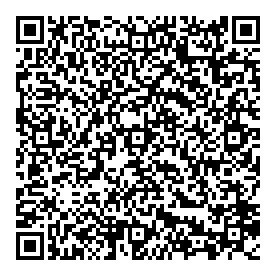 